(documento riservato, contenente dati particolari, da recapitare al G.L.P. istituito presso l’UST competente)richiesta di costituzione di classe con ridotto  numero di alunni (DPR 81/09- art. 5)Denominazione Istitutocod. meccanograficoPlesso/Scuola dicod. meccanograficoSi richiede la costituzione della classe prima a.s. 2019/20 con numero ridotto di alunniNumero totale di alunni iscritti alle classi prime: ____ di cui numero totale di alunni con disabilità certificata: ____.  di cui in situazione di gravità ____ .Proposta analitica di costituzione delle classi prime:cl. con n.___ alunni, di cui n. ___ disabili ; cl. con n.___ alunni, di cui n. ___ disabili ; cl. con n.___ alunni, di cui n. ___ disabili ; cl. con n.___ alunni, di cui n. ___ disabili ; cl. con n.___ alunni, di cui n. ___ disabili ; cl. con n.___ alunni, di cui n. ___ disabili ; Per ciascun alunno con disabilità compilare il modulo sottoriportato. (nel caso di più alunni compilare più moduli)      Data___________	                             		          IL DIRIGENTE SCOLASTICO                                                                                                ______________________________      Data___________	                             		          IL DIRIGENTE SCOLASTICO                                                                                                ______________________________Riservato al G.L.P. istituito presso l’UST competente    INFANZIA
         PRIMARIA     SEC. I GRADO    SEC. II GRADOL’alunno/a è in possesso della dichiarazione di particolare gravità rilasciata dall’UVMD :     si  ;   no  .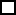 Il progetto è formulato sulla base del contenuto del PEI del 2018/19:                si  ;   no  .Il progetto è formulato sulla base dell’UVMD e/o della Diagnosi Funzionale:    si  ;   no  .Progetto articolato di integrazioneStrategie e metodologie adottate dai docenti di classe e dal docente di sostegno, richiamando gli elementi significativi del PEI o della Diagnosi Funzionale:________________________________________________________________________________________________________________________________________________________________________________________________________________________________________________________________________________________________________________________________________________________________________________________________________________________________________________________________________________________________Particolari esigenze didattiche ed educative, in rapporto alle esigenze formative dell’alunno/a, che giustifichino la costituzione della classe con numero ridotto di alunni:________________________________________________________________________________________________________________________________________________________________________________________________________________________________________________________________________________________________________________________________________________________________________________________________________________L’alunno/a è in possesso della dichiarazione di particolare gravità rilasciata dall’UVMD :     si  ;   no  .Il progetto è formulato sulla base del contenuto del PEI del 2018/19:                si  ;   no  .Il progetto è formulato sulla base dell’UVMD e/o della Diagnosi Funzionale:    si  ;   no  .Progetto articolato di integrazioneStrategie e metodologie adottate dai docenti di classe e dal docente di sostegno, richiamando gli elementi significativi del PEI o della Diagnosi Funzionale:________________________________________________________________________________________________________________________________________________________________________________________________________________________________________________________________________________________________________________________________________________________________________________________________________________________________________________________________________________________________Particolari esigenze didattiche ed educative, in rapporto alle esigenze formative dell’alunno/a, che giustifichino la costituzione della classe con numero ridotto di alunni:________________________________________________________________________________________________________________________________________________________________________________________________________________________________________________________________________________________________________________________________________________________________________________________________________________Parere del Gruppo di Lavoro Provinciale□ Si esprime parere favorevole□ Si esprime parere negativo per i seguenti motivi: Mancato possesso dichiarazione di particolare gravitàCarenze progettualiCarenze motivazioni Numero ore di sostegno richieste/assegnateAltro____________________________________________________________________Data                                                                                    Il segretario                                                                           _________________________________